回答締切日：令和5年(2023年) 5月12日(金)  　　　　　E-mail返信先：csfrt2023@yamaguchi-u.ac.jp第19回中四国放射線医療技術フォーラム 学会事務局 宛          年      月      日 第19回中四国放射線医療技術フォーラム　寄付金　についての回答書　  　申し込む       →　申込書はP2　  申し込まない　共催セミナー（ランチョンセミナー）についての回答書　  　申し込む       →　申込書はP3  申し込まない　共催セミナー（モーニングスイーツセミナー）についての回答書　  　申し込む       →　申込書はP4  申し込まない　企業展示　についての回答書　出展を希望する      →　申込書はP5  出展を希望しない　　広告協賛についての回答書　申し込む           →　申込書はP6申し込まない上記のいずれかに印を付け、E-mailにてご返送ください。申し込みを行う場合は、各申請書をご返送ください。なお、本回答書および各申込書については学会HPからダウンロードできます https://csfrt2023.secand.net/link2.html大変お手数ではございますが、「申し込まない」場合も必ず締切日までにお送りください。 貴社名　　　　　　　　　　　　　　　　　　ご担当所属　　　　　　　　　　　　　　　　　　　　　　　　　ご担当者名　　　　　　　　　　　　　　　　  ご連絡先  Tel：                 E-mail：    　　　　　　    　　 回答締切日：令和5年(2023年) 5月12日(金)  　　　　　E-mail返信先：csfrt2023@yamaguchi-u.ac.jp第19回中四国放射線医療技術フォーラム 学会事務局 宛          年      月      日  第19回中四国放射線医療技術フォーラム　寄付金  申込書　              　　　　　　　　　　　　　　　　　　　〒 住 所                                   法人名                                   氏  名                                   1  寄付金額   　　　　　　　　       口 × 10,000 円＝ ￥                       2  指定研究者等の氏名 　　　第19回中四国放射線医療技術フォーラム 大会長  三輪　光良（萩市民病院） 小池　正紘（山口大学医学部附属病院）3  寄付の目的および条件  　　 標記学会に対する運営経費の一部に充てる 4  振込先 　　　　　　　　　銀 行：山口銀行 上宇部支店  口 座 番 号：普通口座  5104074口   座   名：第19回中四国放射線医療技術フォーラム (ﾀﾞｲｼﾞｭｳｷｭｳｶｲﾁｭｳｼｺｸﾎｳｼｬｾﾝｲﾘｮｳｷﾞｼﾞｭﾂﾌｫｰﾗﾑ)令和    年    月    日に  □振込みました。□振込みします。 ５　連絡先 　　　　貴社名 　　　　　　　　　　　　　　　　　　　　　　　　　　　　ご担当所属    　　　　　　　　　　　　　　　　　　　　　　　　　ご担当者名    　　　　　　　　　　　　　　　　　　　　　　　　　　ご連絡先　　 〒 　　　　　　　　　　　　　　　　　　　　　　　　　     　　　　　　　　　　　　　　　　　　　　　　　　　　　　　　　　　　　　　　　　　　　　　　　Tel：                 E-mail：    　　　　　　    6 その他回答締切日：令和5年(2023年) 5月12日(金)  　　　　　E-mail返信先：csfrt2023@yamaguchi-u.ac.jp第19回中四国放射線医療技術フォーラム 学会事務局 宛          年      月      日 第19回中四国放射線医療技術フォーラム　共催セミナー（ランチョンセミナー）申込書　「第19回中四国放射線医療技術フォーラム」共催セミナーを下記の通り申し込みます。〒 住 所                                   法人名                                   ■ご希望会場をご記入ください（〇印）。 ■大会HPへのバナー登録についてセミナーにご協力いただける企業様に大会HPにバナー登録を実施させていただきます。            　希望する  ・ 　 希望しない  ■現時点でご記入可能な箇所のみご記入ください。 セミナー内容 （演題名）　　　　　　　　　　　　　　　　　　　　　　　　　ご予定講師             　　　　　　　　　　　　　　　　　　　　　　　　　ご予定座長             　　　　　　　　　　　　　　　　　　　　　　　　　                     貴社名   　　　    　　　　　　　　　　　　　　　　　　　　　　　　　　　ご担当所属   　　    　　　　　　　　　　　　　　　　　　　　　　　　　　ご担当者名   　　    　　　　　　　　　　　　　　　　　　　　　　　　　　ご連絡先　　　　    　 〒 　　　　　　　　　　　　　　　　　　　　　　　　　    　　　　　　　　　　　　　　　　　　　　　　　　　　　　　　　　　　　　　　　　　　　　　　　Tel：              E-mail：　　　　　　　          ■その他、ご要望・ご質問がございましたら、ご記入ください。 回答締切日：令和5年(2023年) 5月12日(金)  　　　　　E-mail返信先：csfrt2023@yamaguchi-u.ac.jp第19回中四国放射線医療技術フォーラム 学会事務局 宛          年      月      日 第19回中四国放射線医療技術フォーラム　共催セミナー（モーニングスイーツセミナー）申込書　「第19回中四国放射線医療技術フォーラム」共催セミナーを下記の通り申し込みます。〒 住 所                                   法人名                                    ■ご希望会場をご記入ください（〇印）。 ■大会HPへのバナー登録についてセミナーにご協力いただける企業様に大会HPにバナー登録を実施させていただきます。            　希望する  ・ 　 希望しない  ■現時点でご記入可能な箇所のみご記入ください。 セミナー内容 （演題名）　　　　　　　　　　　　　　　　　　　　　　　　　ご予定講師             　　　　　　　　　　　　　　　　　　　　　　　　　ご予定座長             　　　　　　　　　　　　　　　　　　　　　　　　　                     貴社名   　　　    　　　　　　　　　　　　　　　　　　　　　　　　　　　ご担当所属   　　    　　　　　　　　　　　　　　　　　　　　　　　　　　ご担当者名   　　    　　　　　　　　　　　　　　　　　　　　　　　　　　ご連絡先　　　　    　 〒 　　　　　　　　　　　　　　　　　　　　　　　　　    　　　　　　　　　　　　　　　　　　　　　　　　　　　　　　　　　　　　　　　　　　　　　　　Tel：              E-mail： 　　　　　             ■その他、ご要望・ご質問がございましたら、ご記入ください。 回答締切日：令和5年(2023年) 5月12日(金)  　　　　　E-mail返信先：csfrt2023@yamaguchi-u.ac.jp第19回中四国放射線医療技術フォーラム 学会事務局 宛          年      月      日 第19回中四国放射線医療技術フォーラム　企業展示　申込書　「第19回中四国放射線医療技術フォーラム」への展示協賛を下記の通り申し込みます申込み内容   　　　　基礎小間    　　1 小間  \ 120,000-  ×         小間　出展物（予定） 　　　　　　　　　　　　　　　　　　　　　　　　　　　　　展示台  　　　　　　  　使用する  ・ 　 使用しない  ・ 　  未定　　　　　 パイプ椅子 　　 　　  　使用する  ・ 　 使用しない  ・ 　  未定　　　　　 予定使用電力量	　　　　　　　　　　W(ワット)使用予定■その他、ご要望・ご質問がございましたら、ご記入ください。 貴社名   　　　    　　　　　　　　　　　　　　　　　　　　　　　　　　　ご担当所属   　　    　　　　　　　　　　　　　　　　　　　　　　　　　　ご担当者名   　　    　　　　　　　　　　　　　　　　　　　　　　　　　　ご連絡先　　　　    　 〒 　　　　　　　　　　　　　　　　　　　　　　　　　    　　　　　　　　　　　　　　　　　　　　　　　　　　　　　　　　　　　　　　　　　　　　　　　Tel：                             E-mail：        回答締切日：令和5年(2023年) 5月12日(金)  　　　　　E-mail返信先：csfrt2023@yamaguchi-u.ac.jp第19回中四国放射線医療技術フォーラム 学会事務局 宛          年      月      日 第19回中四国放射線医療技術フォーラム　抄録集　広告掲載申込書　「第19回中四国放射線医療技術フォーラム」抄録集への広告掲載を下記の通り申し込みます■ご希望広告掲載にご記入ください（〇印）。申込み   　　　　広告規格　　　　　　　　　　　　掲載料（税込み）（　　　） 　　　　裏表紙　全頁（カラー・A4縦）　　　 120,000円（　　　） 　　　　表紙裏　全面（モノクロ・A4縦）  　  80,000円 （　　　） 　　　　裏表紙裏　全面（モノクロ・A4縦）    80,000円 （　　　） 　　　　後付 全頁（モノクロ・A4縦）  　　　 60,000円 （　　　） 　　　　後付 半頁（モノクロ・A5横）  　　　 30,000円 版　下：　　　　　年　　　　　月　　　日　学会事務局あてに送付します　※版下送付締切：令和5年(2023年) 8月 18日（金）必着　■その他、ご要望・ご質問がございましたら、ご記入ください。 貴社名   　　　    　　　　　　　　　　　　　　　　　　　　　　　　　　　ご担当所属   　　    　　　　　　　　　　　　　　　　　　　　　　　　　　ご担当者名   　　    　　　　　　　　　　　　　　　　　　　　　　　　　　ご連絡先　　　　    　 〒 　　　　　　　　　　　　　　　　　　　　　　　　　    　　　　　　　　　　　　　　　　　　　　　　　　　　　　　　　　　　　　　　　　　　　　　　　Tel：                     E-mail                  会場図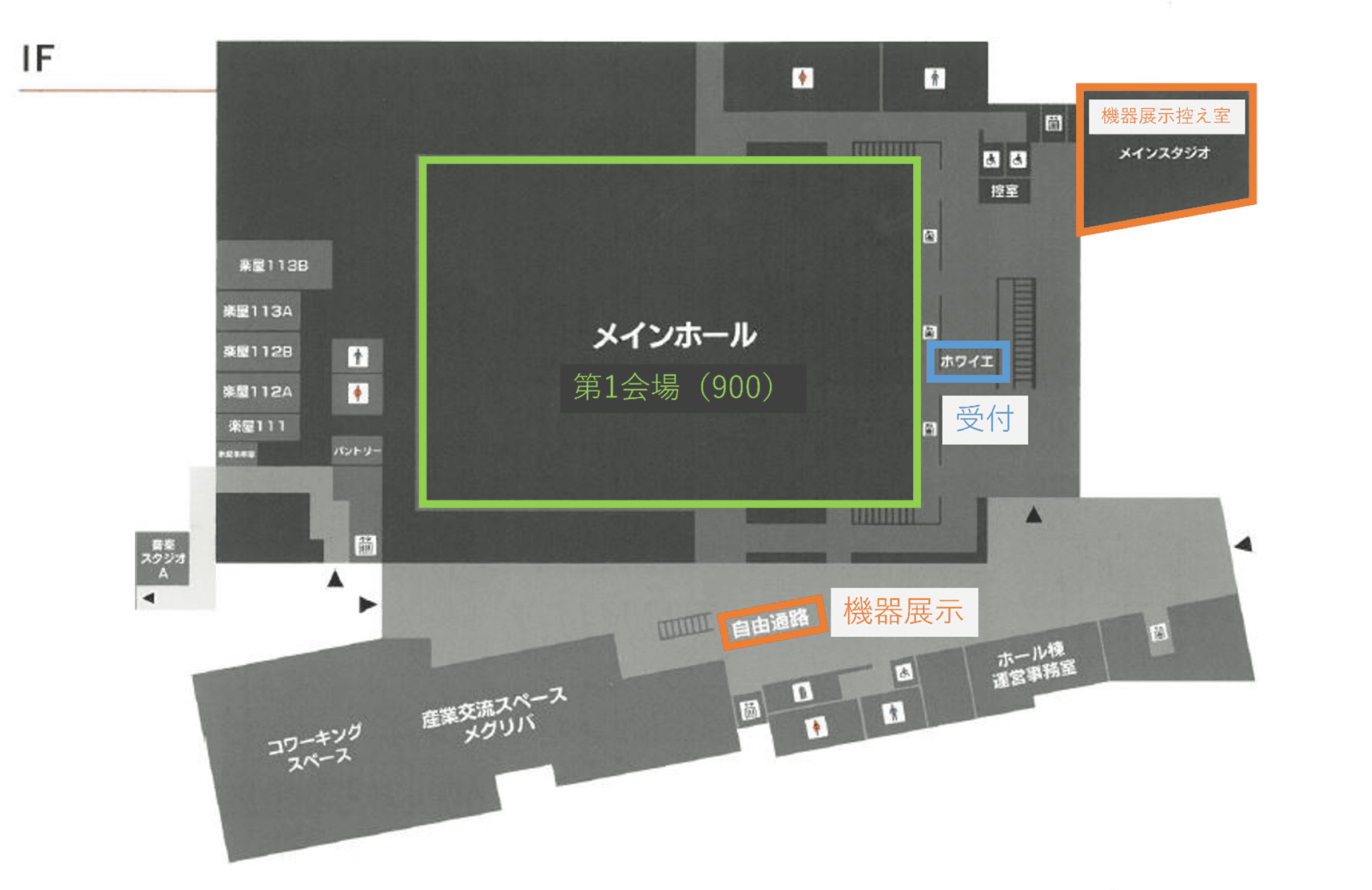 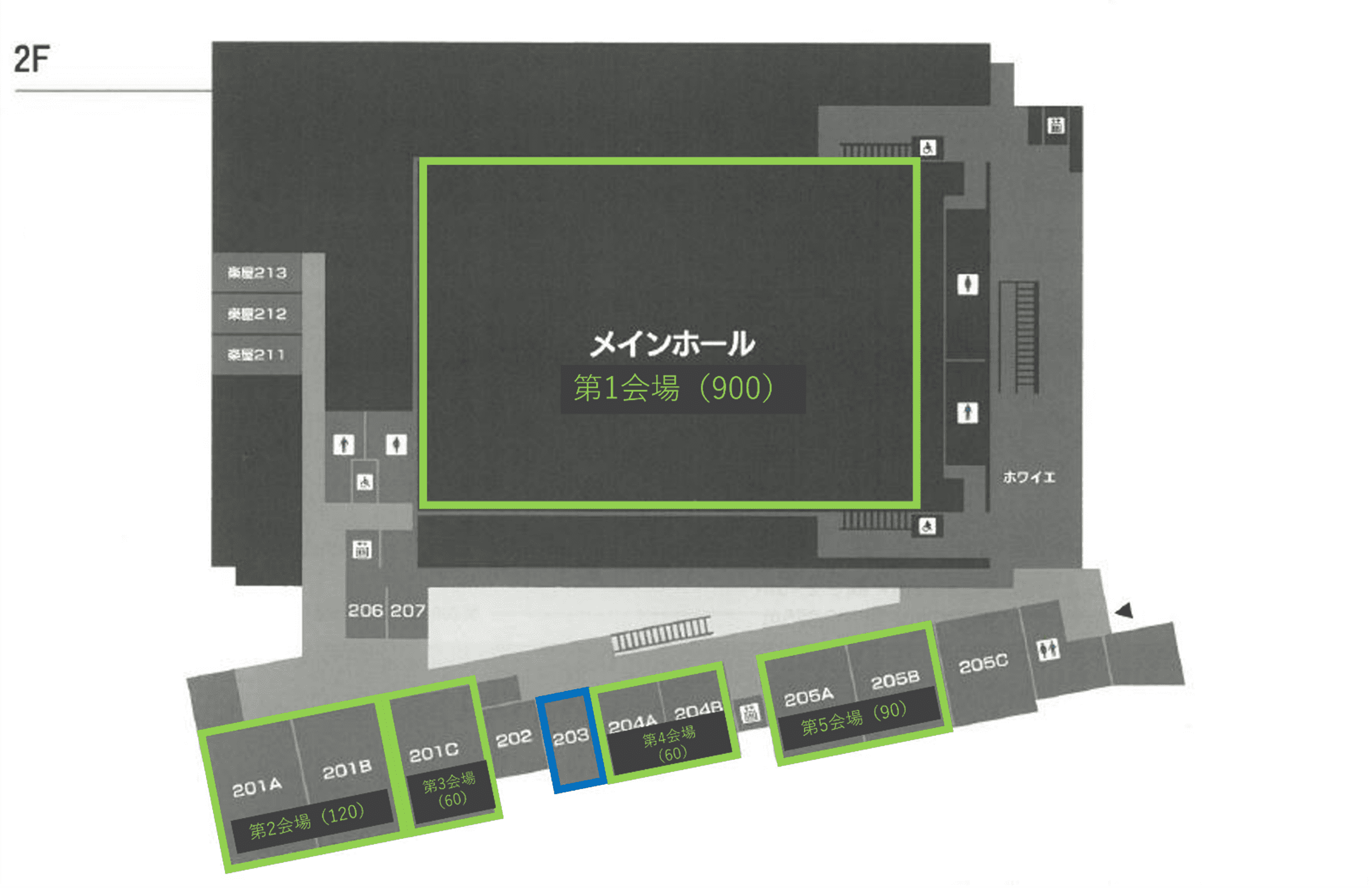 広告原稿の形式①  データファイルはイラストレーター（ai または eps）か PDF 形式となります。パワーポイント、ワード、エクセル等で制作された広告は、PDF 書き出しをお願いします。②  完全版下（印画紙）③  製版フィルム（ポジ）印刷が困難な広告データ※ 写真や画像が低解像度であるもの※ PDF で「最⼩ファイルサイズ」で保存したもの。※ フォントが埋め込まれていない PDF や ai （エーアイ）ファイルは書体が代わる場合があります広告のサイズについて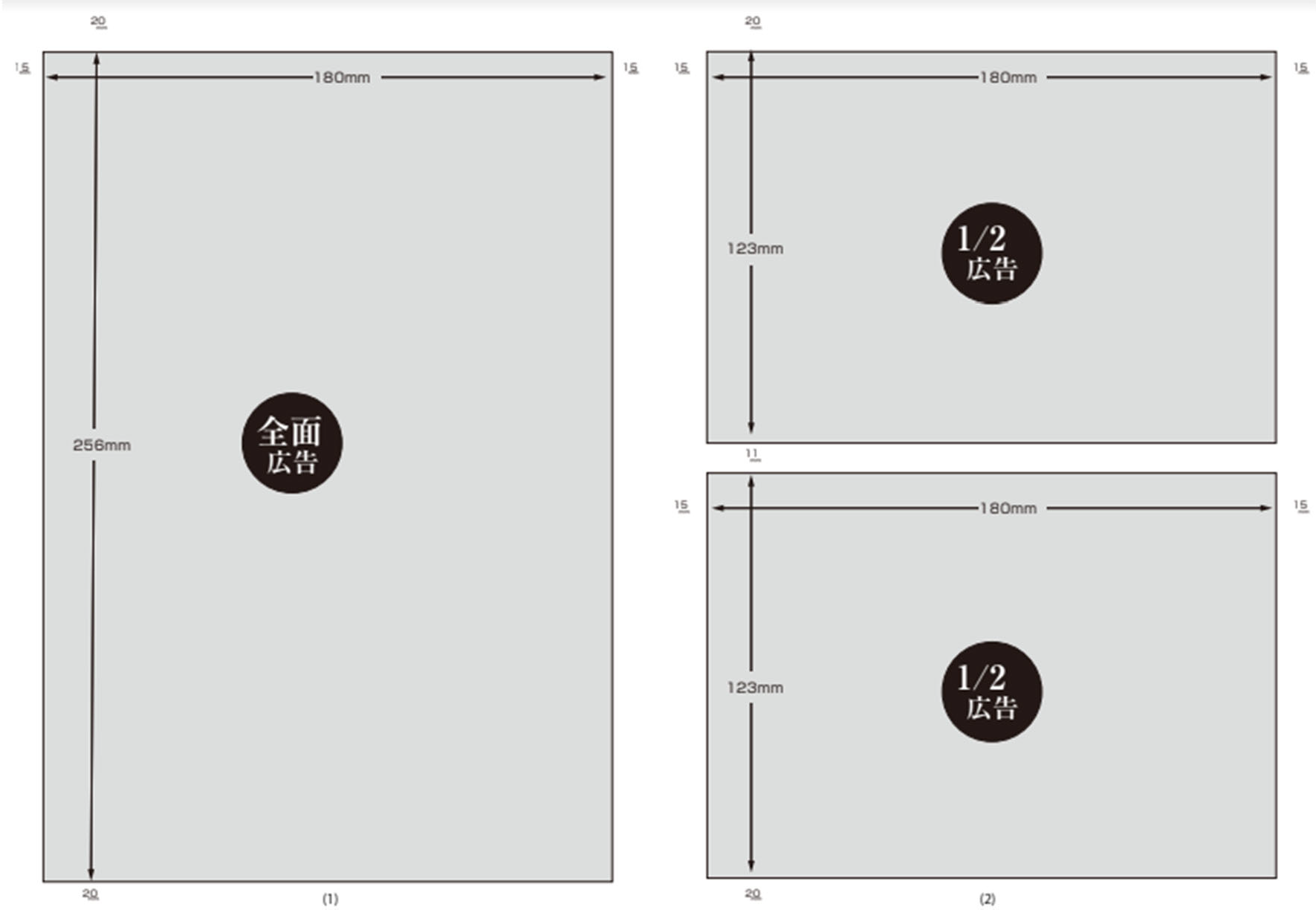 A4 版での後付け広告の基準サイズは以下です。[１⾴広告サイズ] 左右 180mm×縦 256mm[1/2 ⾴広告サイズ] 左右 180mm×縦 123mm 若⼲異なるサイズでも微調整します。会場名会場席数第1希望第2希望第3希望第1会場メインホール200席第2会場201A・201B120席第3会場201C60席第4会場204A60席第5会場205A・205B90席会場名会場席数第1希望第2希望第3希望第2会場201A・201B120席第3会場201C60席第4会場204A60席第5会場205A・205B90席